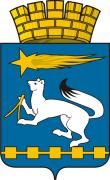 АДМИНИСТРАЦИЯ ГОРОДСКОГО ОКРУГА НИЖНЯЯ САЛДАП О С Т А Н О В Л Е Н И Е20.06.2014                                                                               № 610                                                   Нижняя СалдаВ соответствии с Федеральный закон от 27 июля 2010 г. № 190-ФЗ «О теплоснабжении», с Федеральным законом от 06 октября 2003 года № 131-ФЗ «Об общих принципах организации местного самоуправления в Российской Федерации», Уставом городского округа Нижняя Салда, постановлением администрации городского округа Нижняя Салда от 24.12.2014 № 1196 «Об утверждении схемы теплоснабжения в административных границах городского округа Нижняя Салда на период до 2027 года», заключением о результатах публичных слушаний  от 03.06.2014 года «По схеме теплоснабжения в административных границах городского округа  Нижняя Салда на период до 2027 года (актуализация 2014 года)», администрация городского округа Нижняя СалдаПОСТАНОВЛЯЕТ:1. Утвердить схему теплоснабжения в административных границах городского округа  Нижняя Салда на период до 2027 года (актуализация 2014 года) (прилагается).2. Опубликовать настоящее постановление в газете «Городской вестник - Нижняя Салда» и разместить на официальном сайте городского округа Нижняя Салда.3. Контроль за исполнением настоящего постановления оставляю за собой.Глава администрации                                                 городского округа                                                            	      С.Н. ГузиковУтвержденапостановлением администрации городского округа Нижняя Салда от 20.06.2014 № 610«Об утверждении схемы теплоснабжения в административных границах городского округа Нижняя Салда на период до 2027 года (актуализация 2014 года)»Схема теплоснабжения в административных границах городского округа Нижняя Салда на период до 2027 года (актуализация 2014 года)Об утверждении схемы теплоснабжения в административных границах городского округа  Нижняя Салда на период до 2027 года (актуализация 2014 года)